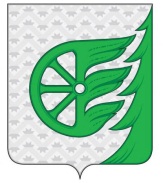 СОВЕТ ДЕПУТАТОВ ГОРОДСКОГО ОКРУГА ГОРОД ШАХУНЬЯНИЖЕГОРОДСКОЙ ОБЛАСТИРЕШЕНИЕОт 14 декабря 2021 года                                                                                               № 69-2О создании комиссии по упразднению населенных пунктов, входящих в состав территории городского округа город Шахунья Нижегородской областиВ соответствии с Федеральным законом от 06.10.2003 № 131-ФЗ «Об общих принципах организации местного самоуправления в Российской Федерации», статьей 29 Закона Нижегородской области от 16 ноября 2005 года № 184-З «Об административно-территориальном устройстве Нижегородской области», постановлением администрации городского округа города Шахунья Нижегородской области от 29 сентября 2021 года      № 1075 «Об утверждении плана мероприятий «Дорожная карта» по упразднению населенных пунктов, входящих в состав территории городского округа город Шахунья Нижегородской области».Совет депутатов решил:Создать комиссию по упразднению населенных пунктов, входящих в состав территории городского округа город Шахунья Нижегородской области.Утвердить прилагаемый Состав комиссии по упразднению населенных пунктов, входящих в состав территории городского округа город Шахунья Нижегородской области.Утвердить прилагаемое Положение о комиссии по упразднению населенных пунктов, входящих в состав территории городского округа город Шахунья Нижегородской области.Разместить настоящее решение на официальном сайте администрации городского округа город Шахунья Нижегородской области и в газете «Знамя труда».Настоящее решение вступает в силу после его официального опубликования посредством размещения на официальном сайте администрации городского округа город Шахунья Нижегородской области и в газете «Знамя труда».Глава местного самоуправлениягородского округа город Шахунья                                                         Р.В. Кошелев                                                                                                           Утвержденрешением Совета депутатовгородского округа город ШахуньяНижегородской областиот 14 декабря 2021 года № 69-2Состав комиссии по упразднению населенных пунктов, входящих в составтерритории городского округа город Шахунья Нижегородской области_____________________Утвержденорешением Совета депутатовгородского округа город ШахуньяНижегородской областиот 14 декабря 2021 года № 69-2Положение о комиссии по упразднению населенных пунктов, входящих в состав территории городского округа город Шахунья Нижегородской областиОбщее положениеНастоящее Положение определяет функции и порядок деятельности комиссии по упразднению населенных пунктов, входящих в состав территории городского округа город Шахунья Нижегородской области (далее – Комиссия)Комиссия создана в целях составления актов об отсутствии жителей в населенных пунктах, о состоянии недвижимого имущества физических и юридических лиц в населенных пунктах.Комиссия создана на период подготовки и подписания актов об отсутствии жителей в населенных пунктах, о состоянии недвижимого имущества физических и юридических лиц в населенных пунктах.Комиссия в своей деятельности руководствуется Федеральными законами, Законами и иными нормативными правовыми актами Нижегородской области, муниципальными правовыми актами городского округа город Шахунья Нижегородской области, а также настоящим Положением.Функции КомиссииПодготовка и подписание актов об отсутствии жителей в населенных пунктах, о состоянии недвижимого имущества физических и юридических лиц в населенных пунктах, содержащие мотивированные выводы о бесперспективности восстановления данных населенных пунктов.Выводы и данные, указываемые в актах в соответствии с настоящим положением, должны основываться на документах уполномоченных органов, их подтверждающих, а также на непосредственном осмотре Комиссией территории населенного пункта.3. Права КомиссииЗапрашивать и получать в установленном порядке от органов государственной власти Российской Федерации и Нижегородской области, органов местного самоуправления, иных организаций документы и информацию по вопросам, относящимся к компетенции Комиссии.4. Цели и результаты деятельности КомиссииОсновной целью Комиссии является составление актов об отсутствии жителей в населенных пунктах, о состоянии недвижимого имущества физических и юридических лиц в населенных пунктах.Результатами деятельности Комиссии являются:получение от уполномоченных органов информации о длительном отсутствии (не менее 10 лет) в населённом пункте населения, зарегистрированного по месту жительства и находящегося в собственности физических и юридических лиц недвижимого имущества;о наличии на территории населенных пунктов, подлежащих упразднению зарегистрированных граждан и прав на недвижимое имущество физических и юридических лиц;подписание акта об отсутствии жителей в населенном пункте, о состоянии недвижимого имущества физических и юридических лиц в населенном пункте (Приложение 1).5. Обязанности КомиссииОбязанностью Комиссии является обеспечение соблюдения прав граждан и организаций при обсуждении вопроса по упразднению населенных пунктов.6. Организация работы КомиссииКомиссия состоит из председателя, заместителя председателя и членов комиссии.Комиссию возглавляет председатель Комиссии.Председатель Комиссии:осуществляет руководство деятельностью Комиссии, определяет повестку дня, сроки и порядок рассмотрения вопросов на её заседаниях;инициирует проведение заседаний Комиссии;ведет заседания Комиссии;обеспечивает и контролирует выполнение решений Комиссии;подписывает протоколы заседаний Комиссии, выписки из протоколов и другие документы, касающиеся исполнения полномочий Комиссии;осуществляет иные действия, необходимые для организации деятельности Комиссии.В случае отсутствия председателя Комиссии руководство деятельностью Комиссии осуществляет заместитель председателя.Члены Комиссии:знакомятся с материалами, поступающими в Комиссию;участвуют в заседаниях лично.В случае отсутствия члена Комиссии (в том числе по причинам болезни, отпуска, командировки) участие в заседании Комиссии возлагается на лицо, исполняющее его обязанности.Секретарь Комиссии:формирует повестки дня заседаний;рассылает уведомления о проведении заседаний членам Комиссии;обеспечивает членов Комиссии информацией, связанной с работой Комиссии;ведет протоколы заседаний Комиссий;выполняет иные организационно-технические функции по поручению председателя Комиссии.Секретарь Комиссии пользуется полномочиями члена комиссии.Деятельность Комиссии осуществляется в форме заседаний.Комиссия правомочна принимать решения, отнесенные к ее компетенции, если на заседании присутствует не менее половины ее членов.При равенстве голосов решающим является голос председателя Комиссии.Решения Комиссии оформляются протоколом, который подписывается председательствующим и секретарем Комиссии.Члены Комиссии имеют право изложить свое особое мнение, которое секретарь обязан приложить к протоколу, о чем делается соответствующая отметка в протоколе.Акт об отсутствии жителей в населенном пункте, о состоянии недвижимого имущества физических и юридических лиц в населенном пункте, должен основывается на документах уполномоченных органов, их подтверждающих, а также на непосредственном осмотре Комиссией территории населенного пункта.Копия протокола направляется всем членам Комиссии в 3-дневный срок со дня подписания.Заседания Комиссии проводятся по мере необходимости, но не реже одного раза в квартал._____________________Приложение 1к положению о комиссии по упразднению населенных пунктов, входящих в состав территории городского округа город Шахунья Нижегородской областиАкт № ___об отсутствии жителей в населенном пункте __________ в городском округе город Шахунья Нижегородской области, о состоянии недвижимого имущества физических и юридических лиц данного населенного пункта«__» _______   _____ года                                                                       ____________________(дата составления акта)					                          (место составления акта)Настоящий акт составлен в том, что комиссия по упразднению населенных пунктов, входящих в состав территории городского округа город Шахунья Нижегородской области, созданная решением Совета депутатов городского округа город Шахунья Нижегородской области от _________ года № ___, в составе:
Председателя комиссии: Софронова Ю.А.Заместителя председателя комиссии: Шлякова А.А.Секретаря комиссии: Косульникова А.А.Членов комиссии: Толчина А.П., Елькина О.А., Белова А.В., Соколова Ю.А.,        Латухиной Е.В., Дронова М.Л., Киселёвой Е.А., Цветковой Н.В., Целикова С.М., Ветюгова В.А.осуществила выезд в __________, входящий в состав территории городского округа город Шахунья Нижегородской области, провела обследование данного населенного пункта на предмет отсутствия в нем жителей, наличия и состояния недвижимого имущества физических и юридических лиц, изучила_____________________________________________________________________________(описание документов, поступивших в комиссию от уполномоченных органов)и установила следующее:__________________________________________________________________________________________________________________________________________________________(обстоятельства в виду которых перспектив восстановления населенного пункта нет, и имеется целесообразность упразднения данного населенного пункта)Содержание акта подтверждаем личными подписями:Приложение: Софронов Ю.А.- Заместитель главы администрации, начальник Управления по работе с территориями и благоустройству администрации городского округа город Шахунья Нижегородской области, председатель комиссии;Шляков А.А.- Начальник общего отдела администрации городского округа город Шахунья Нижегородской области, заместитель председателя комиссии;Косульников А.А.- Юрисконсульт 1 категории юридического отдела администрации городского округа город Шахунья Нижегородской области, секретарь комиссии.Члены комиссии:Члены комиссии:Толчин А.П.- Депутат Совета депутатов городского округа город Шахунья Нижегородской области (по согласованию);Елькин О.А.- Начальник отдела Управления экономики, прогнозирования, инвестиционной политики и муниципального имущества городского округа город Шахунья Нижегородской области;Белов А.В.- Начальник юридического отдела администрации городского округа город Шахунья Нижегородской области;Соколов Ю.А. - Начальник отдела Управления по работе с территориями и благоустройству администрации городского округа город Шахунья Нижегородской области;Латухина Е.В.- Начальник отделения по вопросам миграции Отдела МВД России по г. Шахунья, майор полиции;Дронов М.Л.- Начальник Сявского территориального отдела администрации городского округа город Шахунья Нижегородской области;Киселёва Е.А.- Начальник сектора Управления по работе с территориями и благоустройству администрации городского округа город Шахунья Нижегородской области;Цветкова Н.В.- Начальник сектора Управления по работе с территориями и благоустройству администрации городского округа город Шахунья Нижегородской области;Целиков С.М.- Начальник сектора Управления по работе с территориями и благоустройству администрации городского округа город Шахунья Нижегородской области;Ветюгов В.А.- Специалист 1 категории Управления по работе с территориями и благоустройству администрации городского округа город Шахунья Нижегородской области.Председатель комиссии____________________Софронов Ю.А.Заместитель председателя комиссии____________________Шляков А.А.Члены Комиссии:Члены Комиссии:Члены Комиссии:____________________Толчин А.П.____________________Елькин О.А.____________________Белов А.В.____________________Соколов Ю.А. ____________________Латухина Е.В.____________________Дронов М.Л.____________________Киселёва Е.А.____________________Цветкова Н.В.____________________Целиков С.М.____________________Ветюгов В.А.Секретарь комиссии____________________Косульников А.А.